Памятка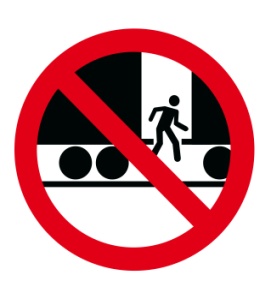 «Правила безопасного поведения на железной дороге»Уважаемые приемные родители и опекуны!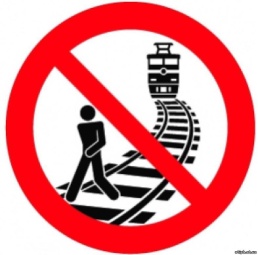 Железная дорога – удобный и востребованный вид транспорта, которым пользуются миллионы людей каждый день. Повышение скоростей на транспорте решило множество проблем, сократив время пребывания пассажиров в пути и доставки грузов, и в то же время породило массу опасностей для человека.Основной трагедий становится беспечное, безответственное отношение взрослых к детям. При отсутствии контроля со стороны родителей и недостаточной разъяснительной работы в школах дети забираются на крыши вагонов, беспечно бродят по железнодорожным путям, катаются на подножках вагонов и просто ищут развлечения на железной дороге.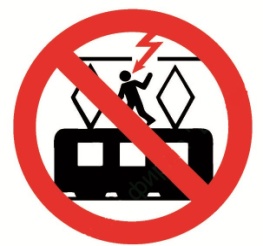 Учите ребенка:Будь внимателен и бдителен, помни, что ЖЕЛЕЗНАЯ ДОРОГА – НЕ МЕСТО ДЛЯ ИГР! 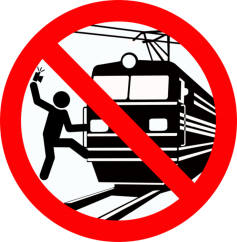 Переходи через пути только по мосту или специальным настилам!Не подлезай под вагоны! Не перелезай через автосцепки!Не поднимайся на крыши вагонов и поездов!Не играй на платформах и путях!Не ходи на путях!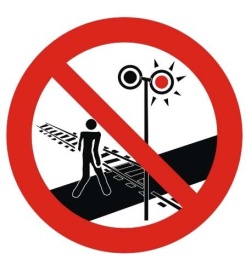 Не переходи пути перед близко идущим поездом, если расстояние до него менее 400 метров. Поезд не может остановиться сразу!Не подходи к рельсам ближе, чем на 5 метров!Не переходи пути, не убедившись в отсутствии поезда противоположного направления!Приближаясь к железной дороге, сними наушники – в них можно не услышать сигналов поезда! 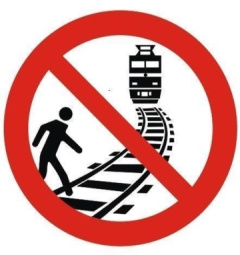 Не катайся по платформе на велосипеде, скейтборде и роликах – ЭТО ОПАСНО ДЛЯ ЖИЗНИ!Опасайся края платформы, не стой  на линии, обозначающей опасность!На вокзале дети могут находиться только под наблюдением взрослых! 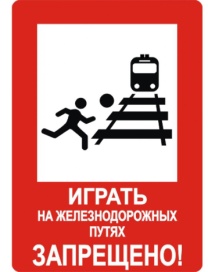 Отнеситесь ответственно к нашим советам!Будьте внимательны к детям на железной дороге! От этого зависит их жизнь!Помните!  Взрослые должны научить ребенка в первую очередь своим примером. Никогда не нарушайте правил поведения на железной дороге сами!    Берегите своих детей!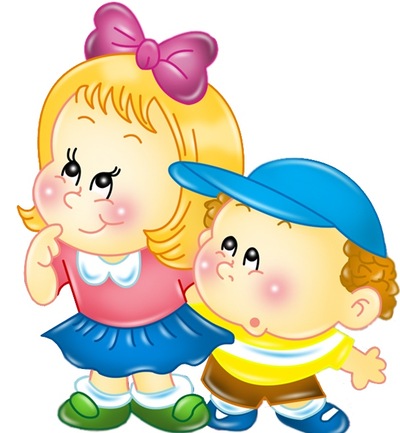 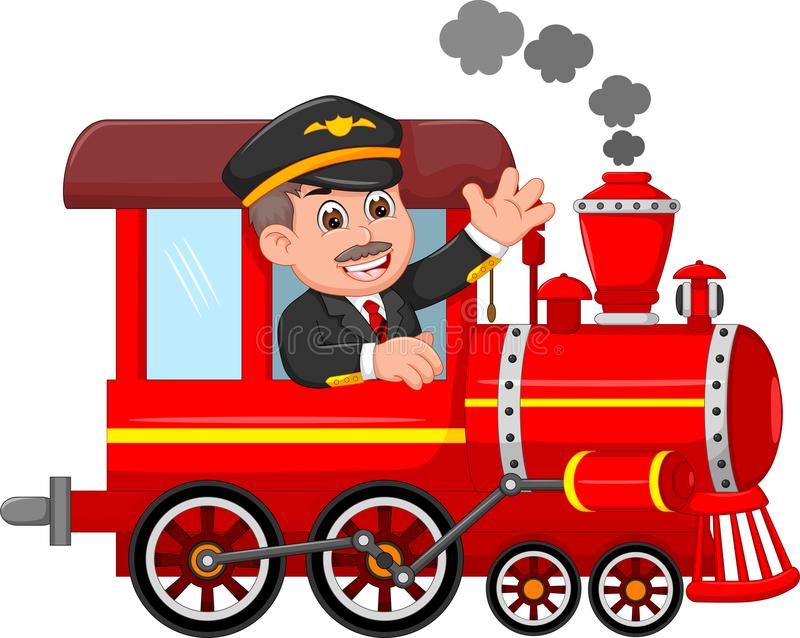 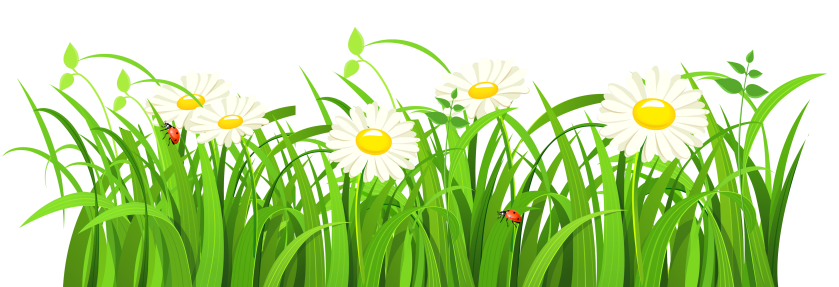 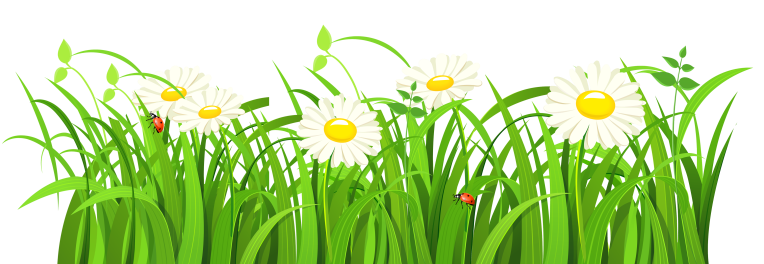 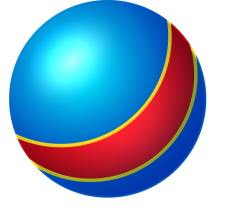 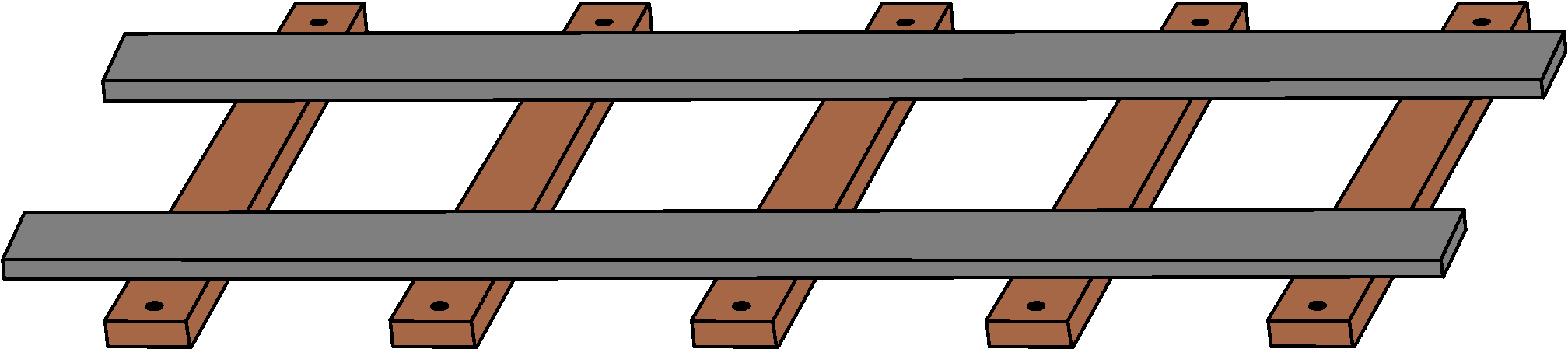 